 Изучение новой темы.Сегодня мы с вами выведем формулу для вычисления объема шара.Вспомните, определение шара и его элементов.Шаром называется множество всех точек пространства, находящихся от данной точки на расстоянии, не больше данного R.Радиусом шара называют всякий отрезок, соединяющий центр шара с точкой шаровой поверхности.Отрезок, соединяющий две точки шаровой поверхности и проходящий через центр шара, называется диаметром шара.Концы любого диаметра шара называются диаметрально противоположными точками шара. Отрезок, соединяющий две любые точки шаровой поверхности и не являющийся диаметром шара, называют хордой шара.Теорема: Объем шара равен 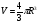 Доказательство:Мы уже знаем, что можно вычислять  объёмы  тел с помощью интегральной формулыV=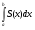 Давайте посмотрим, как это можно сделать для вывода формулы  объема   шара.(Учитель объясняет вывод формулы  объёма   шара  с помощью формулы, ученики делают записи в тетрадях).Рассмотрим шар радиуса R с центром в точке О и выберем ось ОХ произвольным образом (рис192).Сечение шара плоскостью, перпендикулярной к оси ОХ и проходящий через точку М этой оси, является кругом с центом в точке М. Обозначим радиус этого круга через r, а его площадь через S(х), где х абсцисса точки М. Выразим S(х) через х и R. Из прямоугольного треугольника ОМС находим  . Тогда , где 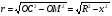 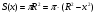 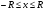 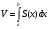 Так как  , то заменяя r через выражение     получим   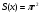 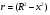 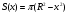 Заметим, что эта формула верна для любого положения точки М на диаметре АВ, т.е. для всех х, удовлетворяющих условию Применяя основную формулу для вычисления объемов тел при а= -R, b=R, получим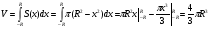 Теорема доказана. В практических приложениях часто указывается диаметр шара, поэтому в процессе решения задач полезно знать формулу , где D – диаметр шара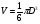  Задача (Архимеда): На надгробном камне могилы Архимеда в Сиракузах изображен цилиндр с вписанным в него шаром. Это символ открытия формул объема шара и площади сферы, а также важного вывода, что «объем шара, вписанного в цилиндр в …раз меньше объема цилиндра и что также относятся площади поверхностей этих тел». Найдите отношение объема цилиндра к объему шара и отношение площади поверхности цилиндра к площади поверхности шара. Дано: в цилиндр вписан шарНайти: отношение объёмов цилиндра и шара, отношение площадей поверхностей РЕШЕНИЕ: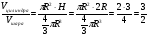 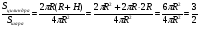                                                                                                                                Ответ:1,5Одним из своих наивысших достижений Архимед считал доказательство того, что объём шара в полтора раза меньше объёма описанного около него цилиндра. Недаром шар, вписанный в цилиндр, был высечен на надгробии Архимеда в Сиракузах.ПРАКТИЧЕСКАЯ РАБОТА1)Около шара описан цилиндр, площадь поверхности которого равна 18. Найдите площадь поверхности шара.Решение: (Опираемся на открытие Архимеда)2.Площадь поверхности шара уменьшили 9 раз. Во сколько раз уменьшился объем шара?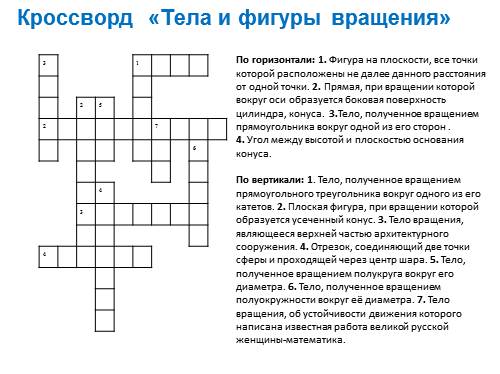 